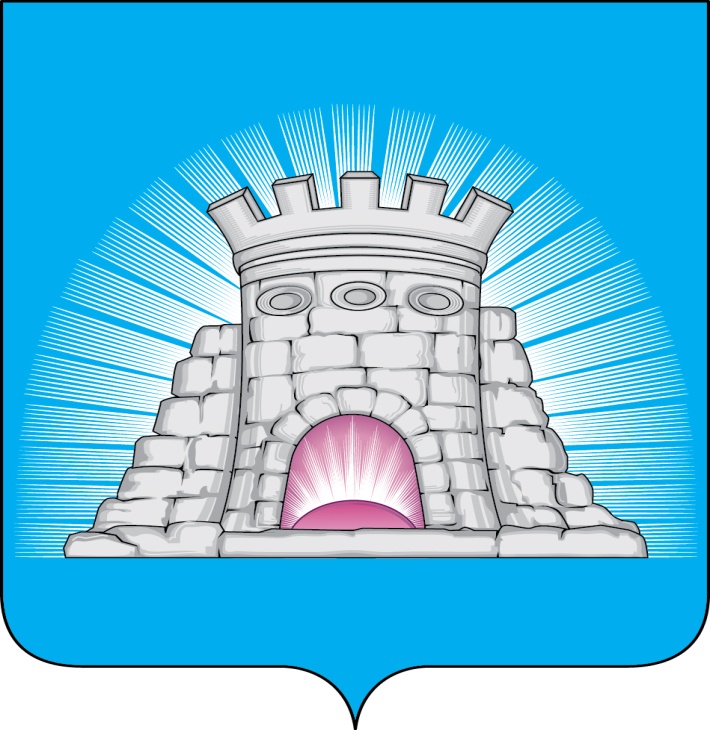                           П О С Т А Н О В Л Е Н И Е25.01.2023  №  76/1г. Зарайск Об утверждении программы персонифицированного финансирования дополнительного образования детей в городском округе Зарайск на 2023 годВо исполнение постановления главы городского округа Зарайск Московской области от 10.09.2019 № 1475/9 (в ред. от 27.03.2020 № 450/3) «Об утверждении Правил персонифицированного финансирования дополнительного образования детей в городском округе Зарайск» П О С Т А Н О В Л Я Ю:Утвердить программу персонифицированного финансирования дополнительного образования детей в городском округе Зарайск Московской области на 2023 год (далее – программа персонифицированного финансирования) (прилагается).Управлению образования администрации городского округа Зарайск организовать обеспечение предоставления детям, проживающим на территории городского округа Зарайск Московской области, сертификатов дополнительного образования в соответствии с Правилами персонифицированного финансирования дополнительного образования детей в городском округе Зарайск Московской области.Службе по взаимодействию со СМИ администрации городского округа Зарайск (Кострикина Т.Д.) обеспечить размещение настоящего постановления на официальном сайте администрации городского округа Зарайск Московской области в сети «Интернет».Контроль за исполнением настоящего постановления возложить на заместителя главы администрации городского округа Зарайск Гулькину Р.Д. 													  010594Глава городского округа В.А. ПетрущенкоВерноНачальник службы делопроизводства			Л.Б. Ивлева25.01.2023Разослано: в дело, Гулькиной Р.Д., УО – 2, МКУ «ЦБУ ГОЗ», ФУ, СВ со СМИ, прокуратура.                                Н.А. Павлова8 496 66 2-45-42							  									УТВЕРЖДЕНА 									постановлением главы 									городского округа Зарайск 									от 25.01.2023 № 76/1 Программа персонифицированного финансирования дополнительного образования детей в городском округе Зарайск Московской областина 2023 год1.Период действия программы персонифицированного финансированияс 1 января 2023 годапо 31 декабря 2023 года2.Категория детей, которым предоставляются сертификаты дополнительного образованиядети от 5 до 18 лет3.Число сертификатов дополнительного образования, обеспечиваемых за счет средств бюджета городского округа Зарайск Московской области на период действия программы персонифицированного финансирования (не более), ед.4 5354.Номинал сертификата дополнительного образования по категории детей от 5 до 18 лет, рублей11 710,005.Номинал сертификата дополнительного образования по категории детей от 5 до 18 лет с ограниченными возможностями здоровья, рублей-6.Объем обеспечения сертификатов дополнительного образования с определенным номиналом по категории детей от 5 – до 18 лет в период действия программы персонифицированного финансирования, рублей19 017 040,007. Объем обеспечения сертификатов дополнительного образования с определенным номиналом по категории детей от 5 до 18 лет с ограниченными возможностями здоровья  в период действия программы персонифицированного финансирования, рублей-